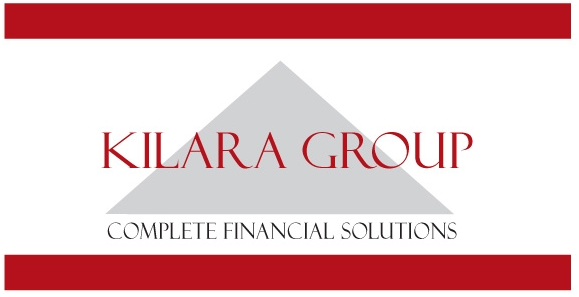 Reception/Administration Assistant6 Month ContractWe are seeking to employ a highly motivated person to assist with all facets of administration at our Corowa office.  This is a 6-month contract covering April to September 2022, with the opportunity of ongoing employment.This is a full-time position that would suit a candidate with experience working in a professional practice.The role requires:Advanced knowledge of the MS Office SuiteFriendly, welcoming phone manner and great communication skillsAbility to co-ordinate workflow, work to deadlines and follow established proceduresHigh attention to detail and accuracySomeone who thrives on working in a team environment Remuneration will be dependent upon skills and experience.To take advantage of this exciting opportunity, please email your resume to kg@kilara.com.au or mail to PO Box 115 Corowa NSW 2646.Applications close 5pm – Friday 25 February 2022.